SOTE-ammattilaisten lääkehoidon osaaminen -työryhmä, kokous 3/2023 Aika: Keskiviikko 10.5.2023 klo: 13.00–16 Paikka: Lähikokous, paikka Farmasialiiton toimisto Pasilassa (Asemamiehenkatu 2) / hybridi (Teams) MuistioPuheenjohtaja avasi kokouksen. Nimetään henkilöt kokouksen kolmen noston poimimiseen: Maaria Kankaanpää, Salla Lahdentausta, Sami Sneck.Tutkimusesittely: Lääkehoidon käytännön haasteet hoitajien näkökulmasta aikuisten kehitysvammaisten ympärivuorokautisissa asumispalveluyksiköissä / Erikoisproviisori Anne Halmetoja, HUS.  Anne kertoi tutkimuksestaan (esitys muistion liitteenä). Tutkimuksen johtopäätöksiä:Hoitajien rooli asukkaiden lääkehoitoprosessissa on tärkeä ja vastuullinenLääkehoitoon liittyy monenlaisia haasteitaKoulutus vastaamaan tehtävissä ja vastuissa vaadittua osaamistaKehitysvammaisten terveydenhuoltopalvelut eivät palvele yksilöllisiä tarpeitaJulkaisu löytyy myös: https://doi.org/10.1177/17446295231163979Työryhmän toimintasuunnitelma: Aiepaperien tilanne:Osaamisen varmistamisen aiepaperi ja pienryhmän toiminnan tilannekatsaus, Katrin esitys muistion liitteenä. Verkko-oppimisalustoihin tutustuminen tehty. Luotu taulukot (lh/sh) mitä verkko-oppisohjelmien sisällöistä tulisi löytyä, pariarvioinnin koontia taulukoihin tehty kevään aikana. Tavoitteena osaamisen minimivaatimusten määrittely (nimikesuojattu-/laillistettu terveydenhuollon ammattihenkilö) ja osaamisen varmistamisen suosituksen tekeminen työympäristö huomioiden. Tavoitteena selvittää, vastaako osaamisen varmistamisen menetelmät ja sisältö (esim. verkko-oppimisalustat) Turvallinen lääkehoito-opas määritelmiä osaamisesta.Keskusteltiin siitä, miten työryhmä raportoi tuloksista ja minimiosaamisvaatimuksista. Ehdotuksena tuli, että riittäisi, jos raportissa yleisellä tasolla todetaan, että valtakunnallisesti on eri tasoisia lupien tarjoajia ja koulutukset ovat sisällöltään hyvin erilaisia. Erityisesti tulee korostaa sitä, että vastuu on aina verkkokoulutuksen ostajalla sisällön tarkistamisen suhteen.Nosto Asiakas- ja potilasturvallisuuskeskuksen toimenpideohjelmasta, jossa sama agenda osaamisen varmistamisen kriteerien laatimisesta (HVA):  Toimenpideohjelma - Asiakas- ja potilasturvallisuuskeskus (asiakasjapotilasturvallisuuskeskus.fi) :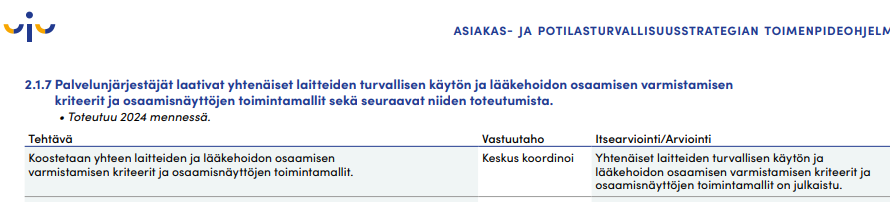 YAMK-opinnäytetyönä toteutettava (kirjallisuuskatsauksen avulla) aikaisempaan tutkimustietoon perehtyminen on hyvässä vauhdissa, valmistunee joko kevään aikana, viimeistään alkusyksystä.Uusi aiepaperi: sosionomien ja geronomien koulutukseen sisältyvien lääkehoidon opintojen tilannekatsaus. Työryhmässä Eija Vihantavaara, Päivi Portin, Katri Melto-Ojalainen, Tiia Saastamoinen, Riitta Karjalainen, Terhi Palinsaari-Riippa. Jos tietoa verkostoista, tietoa mielellään saa välittää. Tavoitteena selvittää, minkä verran (ja minä vuosina) sosiaalialan tutkintoihin sisältyy lääkehoitoa ja vastaako se lähihoitajakoulutuksen lääkehoidon oppimäärää. Sonet-verkostoon ja Gero-verkostoon oltu yhteydessä ja saatu päivitetty tilanne. Aiepaperi työryhmälle kommenteille muistion liitteenä.KahvitaukoTerveiset koordinaatiotyöryhmästä / Katri Melto-OjalainenEi vasta olleita koordinaatioryhmän kokouksia. Seuraava toukokuun lopussa. Käytiin keskustelua Turvallisen lääkehoito-oppaan (STM) sisältöjen päivitystarpeesta. Työryhmä kerää päivittämisen tarpeita ja/tai Fimean UKK-kysymyspalstan päivittämisen tarpeita tarvittavien kysymysten osalta.Seuraavassa päivityksessä tärkeää määrittää tarkemmin myös eri toimintaympäristöissä toimivien lääkehoidon toteutuksen roolit (mm. koulu, varhaiskasvatus..) ja eri ammattiryhmien roolit (mm. hoiva-avustaja), opiskelijoiden rooli ja heidän osaamisen varmistamisen käytänteet.Syksyn kokousajankohdat: Oman työryhmän kokoukset: ke 6.9. klo.13-15ke 1.11. klo. 13-15ti 5.12. klo. 13-15Koordinaatiotyöryhmän seuraava kokous: 19.9., 12.12.Muut asiat Ryhmään liittynyt uusi jäsen Salla Lahdentausta (Fipsa = Finnish Pharmaceutical Students' Associations). Tervetuloa Salla!Kolme nostoa kokouksesta ja kokouksen päättäminen:Sosionomien ja geronomien tutkintojen sisältöjen kartoitus ja yhdenmukaistamissuositukset on erittäin kannatettava hanke. Yhdenmukaisemmat käytännöt luovat tasavertaisuutta ja helpottavat työnantajan työtä kartoitettaessa uuden työntekijän osaamista. Keskustelua pitäisikö kirjelmä lähettää STM:lle vai esim. OKM:lle.Tärkeä asia ja samankaltaista työtä tehdään myös APT-strategiatyöryhmissä ja APT-keskuksen toimesta -> vältetään päällekkäisyysAnne Halmetoja: Lääkehoidon käytännön haasteet hoitajien näkökulmasta aikuisten kehitysvammaisten palveluyksiköissä. Tutkimuksen perusteella ratkaistavissa olevia ongelmia: hoitoon pääsyn varmistaminen ja lääkehoidon (vaihto oikeaan lääkemuotoon) takaaminen. Kehitysvammaisten erityispiirteet: esim. epilepsia, autisminkirjo psykiatriset haasteet, synnynnäiset rakenteelliset poikkeamat -> haastaa erityisesti lääkehoidon ammattilaisia, heidän osaamistaan, lääkehoidon toteuttamista ja lääkitykseen liittyvässä päätöksenteossa -> osa kehitysvammaisista jää jopa ilman hoitoa!Lääkehoidon osaamisen varmistamisen aiepaperi: osaamisen varmistamisen järjestelmien laadussa ja laajuuksissa eroja. Osaamisen varmistaminen; pientyöryhmän tuotoksena voisi olla ”osaamisen varmistamisen käypä hoito suositus”, ei niinkään yksittäisten toimijoiden tarkkuudella eritelty raportti. Tämä voisi olla vaikka liitteenä Turvallinen lääkehoito-oppaassa.Liitteet: Jakelu: SOTE-ammattihenkilöllä on työtehtävän edellyttämä lääkehoidon osaaminen -työryhmän jäsenet ja varajäsenet toimikaudella 2021–2026.Kokouksen 10.5. osallistujat:Antikainen Reija, Flinkman Mervi, Huttu Martta, Kankaanpää Maaria, Karjalainen Riitta, Lahdentausta Salla, Melto-Ojalainen Katri (pj), Mononen Niina, Palinsaari-Riippa Terhi, Passi Sanna, Peltoniemi Marikki, Portin Päivi (siht), Tiia Saastamoinen, Schepel Lotta, Sneck Sami